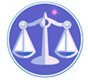 【更新】2018/7/13【編輯著作權者】黃婉玲（建議使用工具列--〉檢視--〉文件引導模式/功能窗格）（參考題庫~本文只收錄部份頁面,且部份無法超連結其他位置及檔案）《《憲法測驗題庫彙編03》107-104年(共19單元 & 665題)》》》。02(94-103) 94單元& 4,905題。01(90-93年)71單元& 5,340題【科目】包括a。另有申論題。c。中華民國憲法與行政程序法〈〈解答隱藏檔〉〉【其他科目】。S-link123總索引。01警察&海巡考試。02司法特考&專技考試。03公務人員考試(答案顯示) 　　　　　　　　　　　　　　　　　　　　　　　　　　　　　　　　　　　　　　　　　　　　　回目錄(1)〉〉回首頁〉〉104年(6-230)10401。（1）104年公務人員特種考試一般警察人員四等考試。行政警察人員104年公務人員特種考試警察人員、一般警察人員考試試題2401【等別】四等一般警察人員考試類【科別】行政警察人員【科目】中華民國憲法概要【考試時間】1小時1.下列何者不屬於司法獨立之內涵？答案顯示:【D】（A）審判獨立（B）司法概算獨立編列（C）法官身分保障（D）司法行政獨立2.有關度量衡事項之敘述，下列何者正確？答案顯示:【A】（A）由中央立法並執行之（B）由中央立法交由省縣執行之（C）由直轄市立法並執行之（D）由縣立法並執行之3.依憲法第107條規定，下列何者並非專屬中央立法並執行之事項？答案顯示:【D】（A）外交（B）司法制度（C）幣制（D）教育4.依憲法第105條之規定，審計長就行政院所提出之決算依法完成審核後，應將審核報告向下列那一機關提出？答案顯示:【C】（A）總統府（B）行政院（C）立法院（D）監察院5.根據憲法增修條文第6條規定，下列何者非屬考試院之職權？答案顯示:【A】（A）公務人員之任免（B）公務人員之銓敘（C）公務人員陞遷之法制事項（D）公務人員之退休6.下列何者非憲法法庭之成員？答案顯示:【D】（A）司法院院長（B）司法院副院長（C）大法官（D）最高法院院長7.下列何者非屬司法院大法官受理審理之對象？答案顯示:【C】（A）對於法律條文之規定進行統一解釋（B）是否對於總統、副總統進行彈劾（C）對於具體之行政處分是否違法的解釋（D）對於政黨是否違憲應予解散之爭議8.下列何者非屬得提出法律案之機關？答案顯示:【D】（A）考試院（B）監察院（C）行政院（D）憲法法庭9.行政院對立法院下列何種決議不得提出覆議？答案顯示:【A】（A）大赦案（B）預算案（C）法律案（D）條約案10.依憲法規定，下列何者非屬行政院會議之組織成員？答案顯示:【B】（A）行政院副院長（B）行政院秘書長（C）部會首長（D）政務委員11.依及相關法律之規定，關於行政院向立法院提出施政方針及施政報告，下列敘述何者正確？答案顯示:【C】（A）行政院應於每年 2 月 1 日以前，將該年施政報告印送全體立法委員，並由行政院院長於 2 月底前提出報告（B）行政院應於每年 9 月 1 日以前，將該年施政方針印送全體立法委員，並由行政院院長於 9 月底前提出報告（C）新任行政院院長應於就職後 2 週內，向立法院提出施政方針之報告（D）行政院之施政方針變更時，行政院院長或有關部會首長應向立法院程序委員會提出報告12.依之規定，立法院對行政院移請覆議案，若經全體立法委員二分之一以上決議維持原案，其法律效果為何？答案顯示:【A】（A）行政院院長應即接受該決議（B）行政院院長應即辭職（C）行政院院長應率內閣閣員提出總辭（D）行政院院長應呈請總統解散立法院13.依之規定，若立法院未通過對行政院院長之不信任案，下列敘述何者正確？答案顯示:【B】（A）立法院於屆期內不得再對同一行政院院長提出不信任案（B）立法院於 1年內不得再對同一行政院院長提出不信任案（C）行政院院長應呈請總統解散立法院（D）立法院院長應立即辭職14.依據憲法規定，下列何者不屬於行政院之職權？答案顯示:【B】（A）向立法院提出覆議案（B）議決國家機關之職權、設立程序及總員額（C）向監察院提出決算（D）向立法院提出施政報告15.依據憲法規定，下列何者不屬於總統之職權？答案顯示:【D】（A）發布行政院院長任免命令（B）解散立法院之命令（C）發布緊急命令（D）向立法院提出法律案之覆議16.關於基本權利之保障，下列敘述何者正確？答案顯示:【B】（A）服公職權具有給付權性質，人民有請求國家給予公職之權利（B）大學生因成績未符合一定標準而予以退學，屬大學自治之範疇，但其執行仍須符合正當法律程序（C）換領國民身分證應捺指紋之法律規定，未侵犯人民隱私權（D）制定保護勞工之法律，乃在調和勞資關係，係基於基本權利之第三人效力之要求17.總統發布下列何種命令，無須行政院院長之副署？答案顯示:【D】（A）特赦令（B）任命內政部部長（C）緊急命令（D）解散立法院18.下列何者非總統依法得行使之職權？答案顯示:【C】（A）大赦（B）特赦（C）緩刑（D）復權19.依憲法及之規定，總統對下列何者沒有提名權或任命權？答案顯示:【B】（A）司法院院長（B）立法院院長（C）審計長（D）行政院院長20.下列何者得由人民依法罷免之？答案顯示:【A】（A）總統（B）行政院院長（C）全國不分區立法委員（D）省主席21.立法委員選舉所採行之政黨比例代表制，設有 5%參與席次分配之門檻。此可能涉及下列何項選舉原則？答案顯示:【C】（A）普通選舉（B）秘密選舉（C）平等選舉（D）直接選舉22人民就國家重大政策進行公民投票，屬於下列何項原則之具體展現？答案顯示:【A】（A）直接民主（B）代議民主（C）菁英民主（D）庶民民主23.憲法第13章基本國策內，明定國民何種事項應一律平等？答案顯示:【C】（A）經濟生活（B）工作機會（C）受教育之機會（D）私人財富24.依司法院釋字第331號解釋，中央民意代表依該次選舉政黨得票總數比例方式產生者，若喪失中央民意代表之資格，其所遺缺額之遞補，應以何種規範形式定之？答案顯示:【B】（A）憲法（B）法律（C）法規命令（D）職權命令25.依司法院釋字第645號解釋，關於公民投票，下列敘述何者錯誤？答案顯示:【B】（A）人民得透過公民投票以行使創制、複決權，對重大政策直接表達意見（B）公民投票案以立法院提出為原創，人民提出為例外（C）公民投票法第16條第1項規定允許立法院提出公民投票案，並未侵犯行政權（D）立法機關應以法律就公民投票有關之實體與程序規範詳細規定，以保障人民之創制、複決權26.除憲法別有規定外，下列何者非憲法所規定選舉應採取之方法？答案顯示:【D】（A）普通（B）平等（C）直接（D）記名27.依司法院釋字第689號解釋，下列敘述何者錯誤？答案顯示:【C】（A）新聞自由受憲法第11條所保障（B）新聞採訪行為應為新聞自由所保障之範疇（C）新聞採訪自由保障新聞記者之採訪行為，非一般人民所享有（D）新聞事實具有一定公益性者，如須以跟追方式採訪，其跟追倘依社會通念認非不能容忍者，即具正當理由28.依司法院大法官之解釋，下列何者符合憲法第16條保障人民訴訟權之意旨？答案顯示:【D】（A）受刑人不服不予假釋之決定者，僅得依監獄行刑法，經由典獄長申訴監督機關（B）大學學生受學校記過、申誡等處分，僅得循學校內部申訴途徑謀求救濟（C）刑事被告對於看守所之處遇有不當者，僅得申訴於法官、檢察官或視察人員（D）公務員有違法失職之行為，應受懲戒處分者，由公務員懲戒委員會為終局決定29.根據司法院釋字第709號解釋，都市更新條例關於都市更新事業概要及計畫之審核程序規定違反何種憲法原則？答案顯示:【B】（A）信賴保護原則（B）正當行政程序（C）法律保留原則（D）法明確性原則30.依司法院大法官解釋，下列何者不違反憲法第15條工作權之保障？答案顯示:【D】（A）藥師法規定，藥師經登記領照執業者，其執業處所應以一處為限（B）教師法規定，行為不檢有損師道，經有關機關查證屬實者，終身不得被聘任為教師（C）身心障礙者權益保障法規定，非視覺功能障礙者，不得從事按摩業（D）公務員服務法規定，公務員於其離職後 3年內，不得擔任與其離職前 5年內之職務直接相關之營利事業董事等職務31.關於比例原則之適用，下列敘述何者錯誤？答案顯示:【A】（A）適當性原則要求所採取之手段，係唯一能達成目的之手段（B）必要性原則旨在檢驗所採取之手段是否屬於最小侵害之手段（C）相當性原則（狹義比例性原則）旨在檢驗該手段所侵害之私益與所欲追求之公益是否顯不相當（D）目的正當並不等於手段符合必要性原則32.關於訴訟權之保障，下列敘述何者正確？答案顯示:【D】（A）訴訟權僅具有防禦權之性質（B）訴訟權得依憲法規定直接行使，無須法律規定其程序（C）大學生在校園張貼海報遭校方禁止，因未剝奪其學生身分，故不得提起訴訟（D）就法官之案件分配事項，由法官會議事先訂定一般規定，如能客觀分配而足以排除不當干涉，則不違背訴訟權之保障33.土壤及地下水污染整治法第48條規定使污染行為人就該法施行前發生，施行後仍繼續存在之污染狀況負整治義務。下列敘述，何者係屬司法院釋字第714號解釋之意旨？答案顯示:【B】（A）該規定違反法律保留原則而屬違憲（B）該規定不違反法律禁止溯及既往原則，並未違憲（C）該規定違反比例原則而屬違憲（D）該規定違反法明確性原則而屬違憲34.下列何者非屬宗教自由之保障範圍？答案顯示:【B】（A）內在信仰自由（B）宗教團體置產自由（C）從事宗教活動自由（D）表達信仰自由35.關於憲法第22條之概括基本權，下列敘述何者錯誤？答案顯示:【B】（A）概括基本權規定不僅具有補充之功能，並有利於人權之創新（B）新興基本權須有利於社會及國家，始可獲得承認（C）概括基本權乃賦予人民除憲法列舉以外之自由權利，若國家欲加以限制，須為追求公益（D）隱私權經司法院大法官解釋，屬於憲法第22條之概括基本權36.下列何者非屬憲法保障學術自由之範疇？答案顯示:【D】（A）講學自由（B）研究自由（C）學習自由（D）職業自由37.關於憲法第8條人身自由保障之規定，下列敘述何者錯誤？答案顯示:【C】（A）僅司法或警察機關有逮捕、拘禁、審問、處罰之權限（B）司法或警察機關行使逮捕、拘禁、審問、處罰之權限時，必須依照法定程序實施（C）司法警察機關得對抗拒逮捕之人民逕行羈押（D）司法或警察機關非依法定程序之逮捕、拘禁、審問、處罰，人民得拒絕之38.有關宗教自由之敘述，下列何者正確？答案顯示:【B】（A）信仰縱屬良心問題，並涉及個人自主，惟權力既非絕對，政府仍可對內在信仰予以限制（B）宗教自由固然為憲法所保障，然宗教團體不應自外於國家，國家得以法律規範宗教團體之財產管理與處分（C）有別於公立學校，國家對於私立教會學校予以補助，形成國家透過預算支持特定宗教，違反憲法保障之宗教自由（D）私立教會大學基於大學自治，要求學生一律參加早禱，尚未限制學生之宗教自由39.依司法院釋字第709號解釋，行政正當程序乃係憲法重要原則之一，就程序之進行，凡具有一定特徵者，即應提供聽證程序。所謂一定特徵，下列何者不屬之？答案顯示:【D】（A）攸關重要公益之達成者（B）嚴重影響人民居住與財產自由者（C）利害關係複雜以致容易產生紛爭者（D）涉及 2 個以上機關之職權者40.依司法院大法官解釋意旨，立法者得對於猥褻性言論予以限制。下列敘述何者錯誤？答案顯示:【C】（A）猥褻出版品與藝術性、醫學性、教育性等出版品之區別，應就出版品整體特性及其目的而為觀察，並依當時社會一般觀念定之（B）猥褻之概念包含客觀足以刺激或滿足性慾，其內容可與性器官、性行為及性文化之描繪與論述聯結者（C）猥褻無須以引起普通人羞恥或厭惡感而有侵害性道德感情、有礙於社會風化為限，法官得自行認定（D）在家持有猥褻出版品，受憲法之保障，立法者不得加以限制41.下列何者已經司法院大法官解釋屬於憲法第22條之保障範圍？答案顯示:【D】（A）同性婚姻（B）墮胎權（C）環境權（D）契約自由42.依司法院大法官解釋意旨，下列何者並非言論自由保障之目的？答案顯示:【D】（A）追求真理（B）促進民主（C）實現自我（D）維護隱私43.下列何者屬於垂直權力分立的內涵？答案顯示:【B】（A）總統由人民直接選舉產生（B）中央與地方間之權限分配（C）國家權力分為五權，並分由五院來行使（D）由第四權監督國家權力之行使44.依司法院釋字解釋之意旨，下列何者並非修憲之界限？答案顯示:【C】（A）共和國原則（B）國民主權原則（C）省自治原則（D）權力分立原則45. 特別以例示方式規定，應維護下列何者之人格尊嚴？答案顯示:【A】（A）婦女（B）身心障礙者（C）軍人（D）童工46.依憲法之規定，國家對於兒童從事勞動，應為下列何種作為？答案顯示:【C】（A）應按兒童之經濟狀況給予津貼（B）應按社會經濟狀況給予雇主補助金（C）應按兒童之年齡及身體狀態，給予特別保護（D）應全面禁絕兒童工作47.依據憲法規定，國民經濟應以下列何者為基本原則？答案顯示:【C】（A）民族主義（B）民權主義（C）民生主義（D）民本主義48.依憲法第158條之規定，下列何者之目標，旨在發展國民之民族精神、自治精神、國民道德、健全體格與科學及生活智能？答案顯示:【D】（A）民族自覺（B）金融理財（C）經濟建設（D）教育文化49.對婦女及兒童福利之保護，係規定在我國憲法基本國策章的那一節？答案顯示:【C】（A）邊疆地區（B）教育文化（C）社會安全（D）國民經濟50.下列何者不屬於法治國原則之內涵？答案顯示:【D】（A）權力分立原則（B）法安定性原則（C）法律不溯及既往原則（D）國民主權原則。。各年度考題。。107年(4-105)。106年(5-190)。105年(4-140)。104年(6-230)。。各年度考題。。107年(4-105)。106年(5-190)。105年(4-140)。104年(6-230)。。各年度考題。。107年(4-105)。106年(5-190)。105年(4-140)。104年(6-230)（1）公務人員特種考試一般警察人員四等考試~行政警察人員。消防警察人員。106年。105年。104年。103~94年。93~90年（2）交通事業郵政人員升資考試*。員級晉高員級&佐級晉員級&士級晉員級。各類科。103~94年。93~90年（3）交通事業郵政人員升資考試*。佐級晉員級。各類科。103~94年。93~90年（4）公務人員特種考試海岸巡防人員考試。各類科。103~94年。93~90年（5）公務人員特種考試稅務人員三等考試。各科別。103~94年。93~90年（6）公務人員特種考試稅務人員四等考試。財稅行政。103~94年。93~90年（7）公務人員特種考試社會福利工作人員三等考試。社會行政。103~94年。93~90年（8）交通事業公路人員升資考試*。員級晉高員級。各類科。103~94年。93~90年（9）交通事業公路人員升資考試*。01佐級晉員級&02士級晉員級。各類科。106年02。104年02。103~94年。93~90年（10）警察人員升官等考試。警正警察官升官等*。各類科。103~94年。93~90年（11）交通事業港務人員升資考試。員級晉高員級*。各類科。103~94年。93~90年（12）交通事業港務人員升資考試*。01佐級晉員級&02士級晉員級。各類科。106年02。104年02。103~94年。93~90年（13）專門職業及技術人員特種普通考試。各類科。103~94年。93~90年（14）公務人員特種考試法務部調查局調查人員三等考試。103~94年。93~90年（15）公務人員特種考試民航人員考試。103~94年。93~90年（16）公務人員特種考試關務人員考試。03三等&04四等。103~94年。93~90年（17）中央警察大學警佐班*（01第1類&03第3類）02(第2類)入學考試入學考試。107年。106年。105年01&02。104年*。103~94年。93~90年（18）中央警察大學學士班二年制技術系入學考試*。行政警察學系、刑事警察學系。107年。104年。103~94年。93~90年（19）特種考試地方政府公務人員。三等考試。各類科。103~94年。93~90年（20）特種考試地方政府公務人員四等考試。各類科。103~94年。93~90年（21）公務人員關務薦任&簡任升官等考試*。各類科（公務）。103~94年。93~90年（22）公務人員特種考試司法人員三等考試。各類科。103~94年。93~90年（23）公務人員特種考試司法人員四等考試。各類科。103~94年。93~90年（24）公務人員特種考試外交領事人員試三等考試*。各類科組。103~94年。93~90年（25）交通事業鐵路人員員級晉高員級升資考試*。各類科。103~94年。93~90年（26）交通事業鐵路人員升資考試*。01佐級晉&02士級晉。106年02。103~94年。93~90年（27）公務人員特種考試警察人員三等考試。各類別*〈中華民國憲法與警察專業英文〉。107年。106年。105年。104年。103~94年。93~90年（28）公務人員特種考試警察人員四等考試。各類別*〈中華民國憲法與警察專業英文〉。107年。106年。105年。104年*。103~94年。93~90年